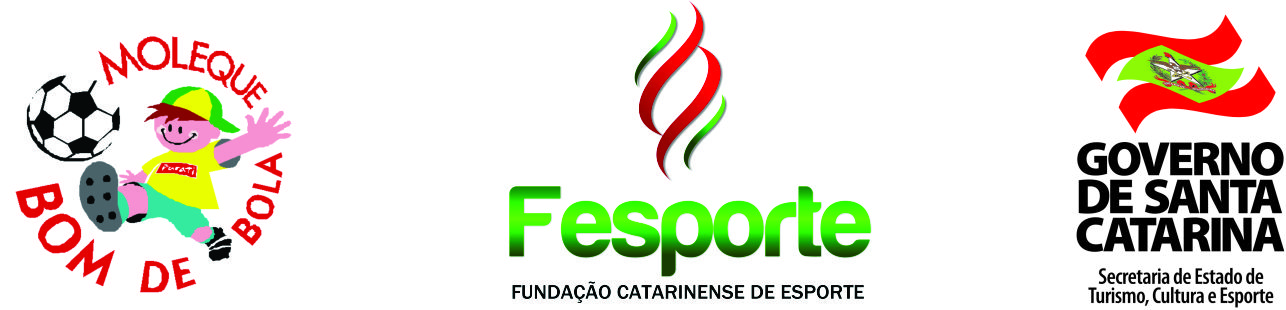 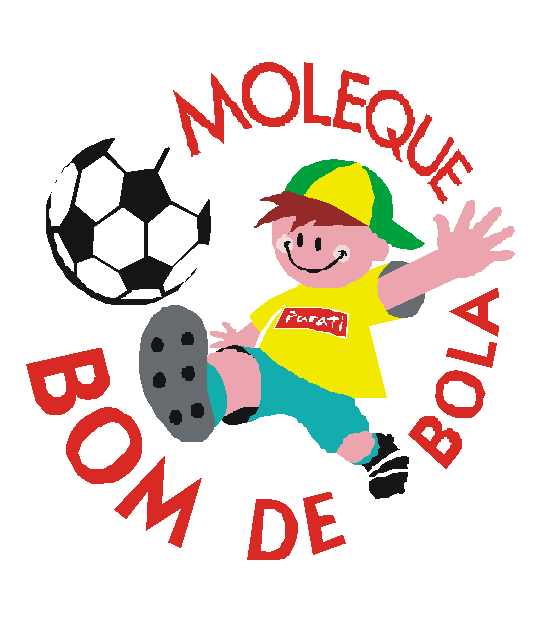 MICROGUARAMIRIM - 24ªSDR03 a 06/JUNHO/2014BOLETIM FINALABERTURA DIA 03/06 AS 13:00 NO CAMPO DO AVAÍPROTOCOLO DE ABERTURA: POSICIONAR OS ATLETAS EM CAMPO,CERIMONIA COM HINO NACIONAL BRASILEIRO, JURAMENTO DO ATLETA E DECLARAÇÃO DA ABERTURA DOS JOGOS.PROGRAMAÇÃO  DIA 03/06/14EQUIPES  MASCULINAS                                                                                   EQUIPES FEMININAS                                                                         EEF LUIZ DELFINO                                                                                              EEB GENERAL RONDONEEB GENERAL RONDON                                                                                    EEF LUIZ DELFINO JARAGUÁ DO SUL                                                                                              EEB SÃO PEDROEEB SÃO JOSÉ                                                                                                     EMEF FRANCISCO MEESEEF ALMIRANTE TAMANDARÉ                                                                        EMEF ANNA TOWEL NAGELLOCAL: CAMPO DO AVAÍ ESPORTE CLUBEPROGRAMAÇÃO PARA 04/06/14LOCAL: CAMPO DO ESPORTE CLUBE AMIZADEPROGRAMAÇÃO PARA DIA 05/06/14LOCAL: CAMPO DO AVAÍ ESPORTE CLUBEClassificação Final – Masculino1º lugar – EEF Almirante Tamandaré2º lugar – EEB general Rondon3º lugar – Instituto Educacional JangadaPROGRAMAÇÃO PARA DIA 06/06/14LOCAL: CAMPO DO ESPORTE CLUBE AMIZADE                                            Classificação Final – Feminino1º lugar – EEB São Pedro2º lugar – EEB general Rondon3º lugar – EMEF Anna Towel NagelJaraguá do sul, 06 de junho de 2014.Gilmar Jungton – integrador esportivoFUTEBOLFUTEBOLFUTEBOLFUTEBOLLocal – CAMPO DO AVAÍ ESPOTE CLUBELocal – CAMPO DO AVAÍ ESPOTE CLUBELocal – CAMPO DO AVAÍ ESPOTE CLUBELocal – CAMPO DO AVAÍ ESPOTE CLUBELocal – CAMPO DO AVAÍ ESPOTE CLUBE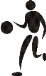 JogoNaipeHoraEscola/Municipio/SDREscola/Municipio/SDREscola/Municipio/SDRXEscola/Municipio/SDREscola/Municipio/SDRChave1M09:00EEF LUIZ DELFINOEEF LUIZ DELFINO00X04EEB GENERAL RONDONÚNICA2M10:00INSTITUTO EDUCACIONAL JANGADAINSTITUTO EDUCACIONAL JANGADA05X01EEB SÃO JOSÉ3M11:00EEF ALMIRANTE TAMANDARÉEEF ALMIRANTE TAMANDARÉ13X01EEF LUIZ DELFINO4M13:45EEB GENERAL RONDONEEB GENERAL RONDON03X03INSTITUTO EDUCACIONAL JANGADA5M 15:00EEB SÃO JOSÉEEB SÃO JOSÉ00X11EEF ALMIRANTE TAMANDARÉFUTEBOLFUTEBOLFUTEBOLFUTEBOLLocal – CAMPO DO ESPORTE CLUBE AMIZADELocal – CAMPO DO ESPORTE CLUBE AMIZADELocal – CAMPO DO ESPORTE CLUBE AMIZADELocal – CAMPO DO ESPORTE CLUBE AMIZADELocal – CAMPO DO ESPORTE CLUBE AMIZADEJogoNaipeHoraEscola/Municipio/SDREscola/Municipio/SDREscola/Municipio/SDRXEscola/Municipio/SDREscola/Municipio/SDRChave1F09:00EEF LUIZ DELFINOEEF LUIZ DELFINO01X00EEB GENERAL RONDONÚNICA2F10:00EEB SÃO PEDROEEB SÃO PEDRO04X00EMEF FRANCISCO MEES3F11:00EMEF ANNA TOWEL NAGELEMEF ANNA TOWEL NAGEL02X03EEB GENERAL RONDON4F13:45EEF LUIZ DELFINOEEF LUIZ DELFINO00X07EEB SÃO PEDRO5F 15:00EMEF ANNA TOWEL NAGELEMEF ANNA TOWEL NAGEL05X00EMEF FRANCISCO MEESFUTEBOLFUTEBOLFUTEBOLFUTEBOLLocal – CAMPO DO AVAÍ ESPORTE CLUBELocal – CAMPO DO AVAÍ ESPORTE CLUBELocal – CAMPO DO AVAÍ ESPORTE CLUBELocal – CAMPO DO AVAÍ ESPORTE CLUBELocal – CAMPO DO AVAÍ ESPORTE CLUBEJogoNaipeHoraEscola/Municipio/SDREscola/Municipio/SDREscola/Municipio/SDRXEscola/Municipio/SDREscola/Municipio/SDRChave6M09:00EEF LUIZ DELFINOEEF LUIZ DELFINO00X02INSTITUTO EDUCACIONAL JANGADAÚNICA7M10:00EEB GENERAL RONDONEEB GENERAL RONDON04X01EEB SÃO JOSÉ8M11:00EEF ALMIRANTE TAMANDARÉEEF ALMIRANTE TAMANDARÉ10X03INSTITUTO EDUCACIONAL JANGADA9M13:45EEF LUIZ DELFINOEEF LUIZ DELFINO06X00EEB SÃO JOSÉ10M 15:00EEF ALMIRANTE TAMANDARÉEEF ALMIRANTE TAMANDARÉ06X02EEB GENERAL RONDONFUTEBOLFUTEBOLFUTEBOLFUTEBOLLocal – CAMPO DO ESPORTE CLUBE AMIZADELocal – CAMPO DO ESPORTE CLUBE AMIZADELocal – CAMPO DO ESPORTE CLUBE AMIZADELocal – CAMPO DO ESPORTE CLUBE AMIZADELocal – CAMPO DO ESPORTE CLUBE AMIZADEJogoNaipeHoraEscola/Municipio/SDREscola/Municipio/SDREscola/Municipio/SDRXEscola/Municipio/SDREscola/Municipio/SDRChave6F09:00EEB GENERAL RONDONEEB GENERAL RONDON00X02EEB SÃO PEDROÚNICA7F10:00EEF LUIZ DELFINOEEF LUIZ DELFINO02X00EMEF FRANCISCO MEES8F11:00EEB SÃO PEDROEEB SÃO PEDRO03X02EMEF ANNA TOWEL NAGEL9F13:45EEB GENERAL RONDONEEB GENERAL RONDON03X00EMEF FRANCISCO MEES10F 15:00EEF LUIZ DELFINOEEF LUIZ DELFINO01X02EMEF ANNA TOWEL NAGEL